МОЛОДЫЕ ПЕДАГОГИ
 МАДОУ д/с № 134                            САМЫЕ АКТИВНЫЕ И КРЕАТИВНЫЕ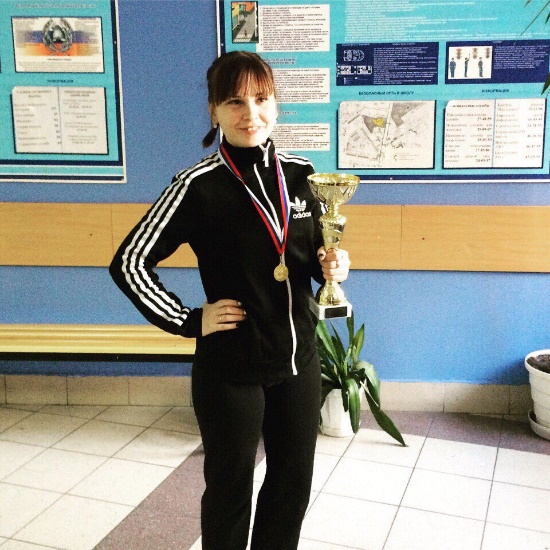 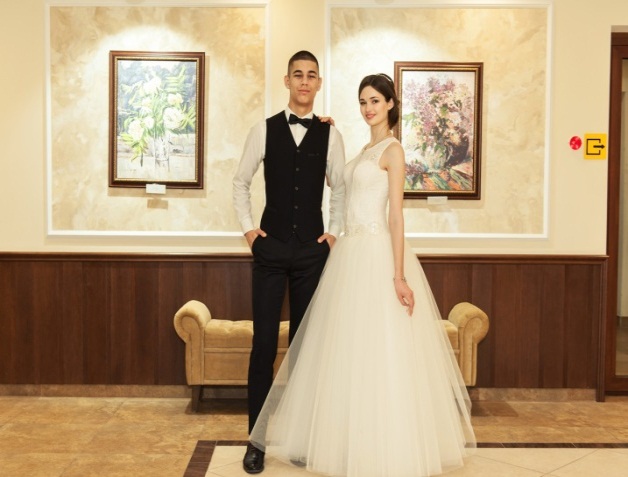 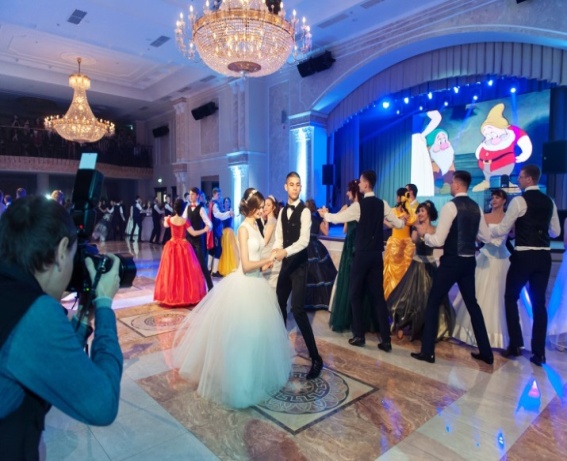 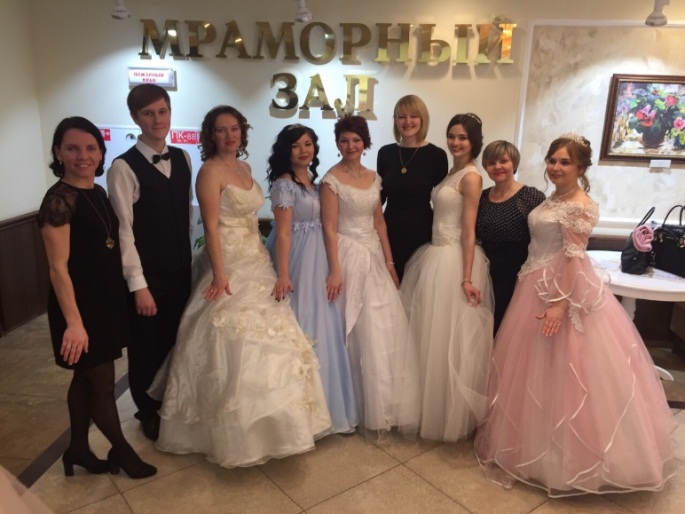 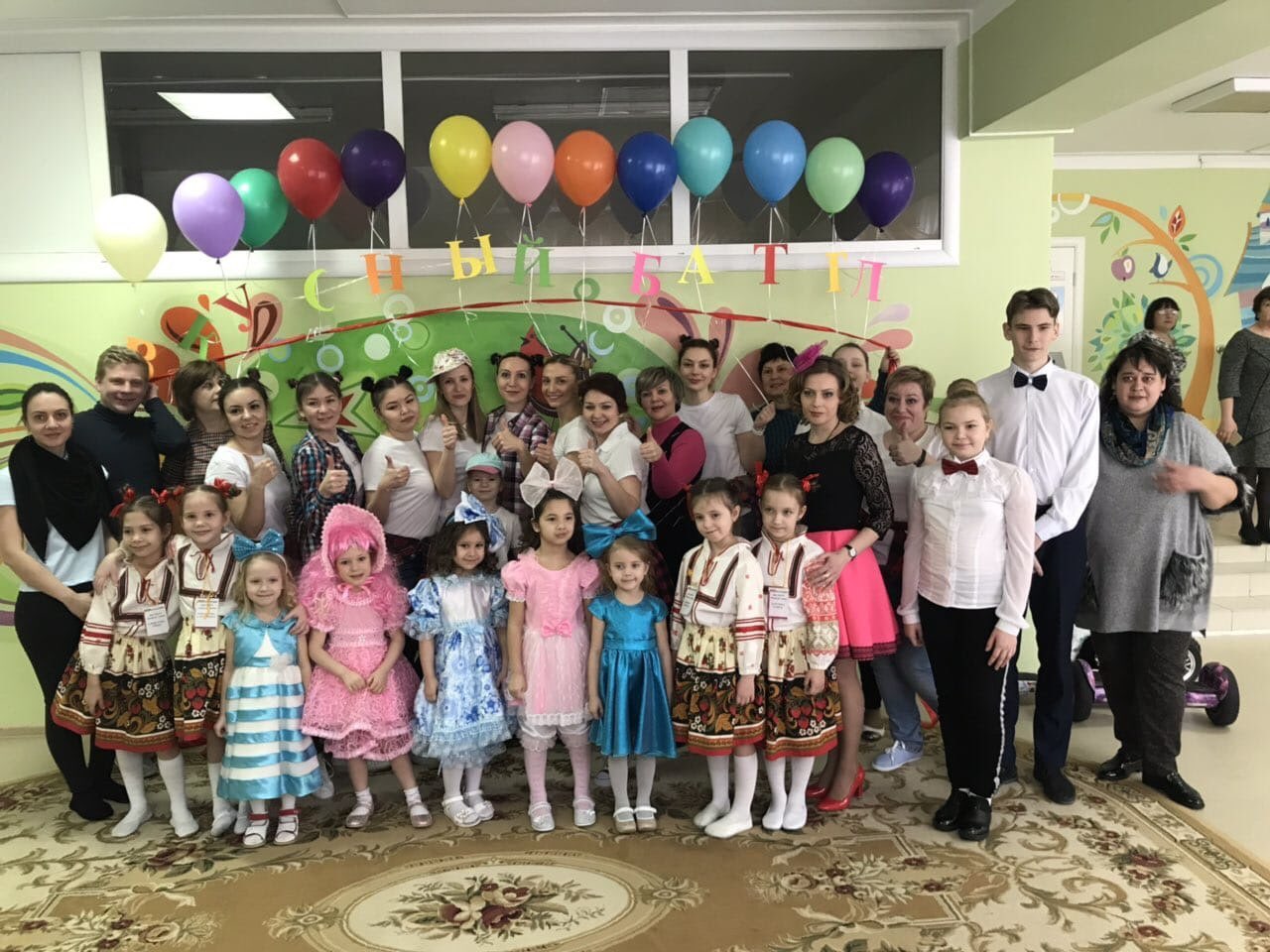 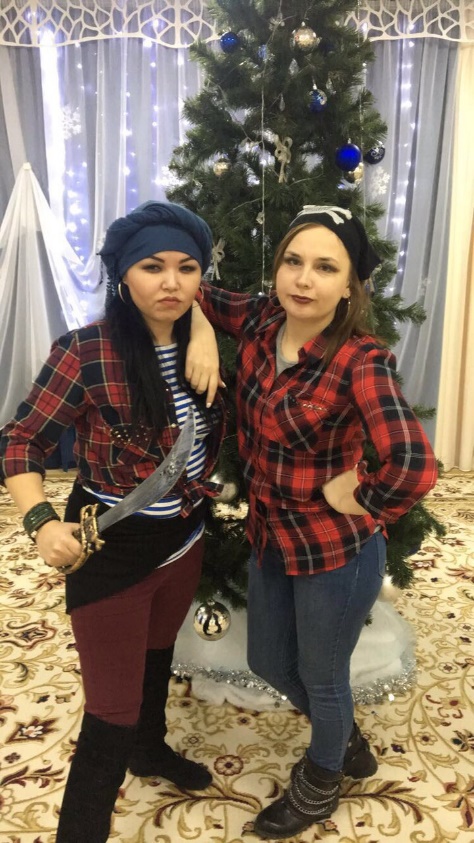 Кросс нацииПочти 7,5 тысяч поклонников ЗОЖ поддержали Всероссийский день бега «Кросс нации». Не остался в стороне и наш детский сад – сотрудники детского сада с удовольствием приняли активное участие в забеге. Все получили массу положительных эмоций и заряд бодрости!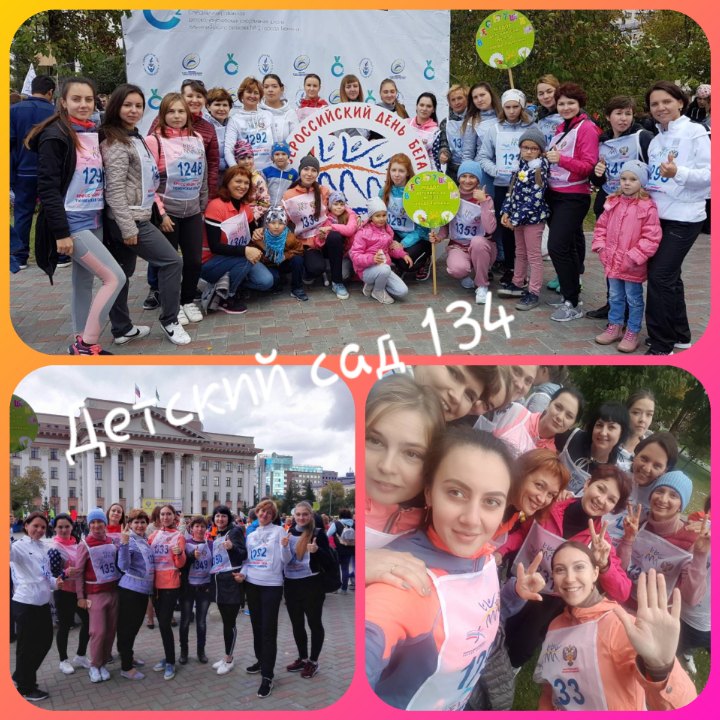 Спартакиада. Туризм .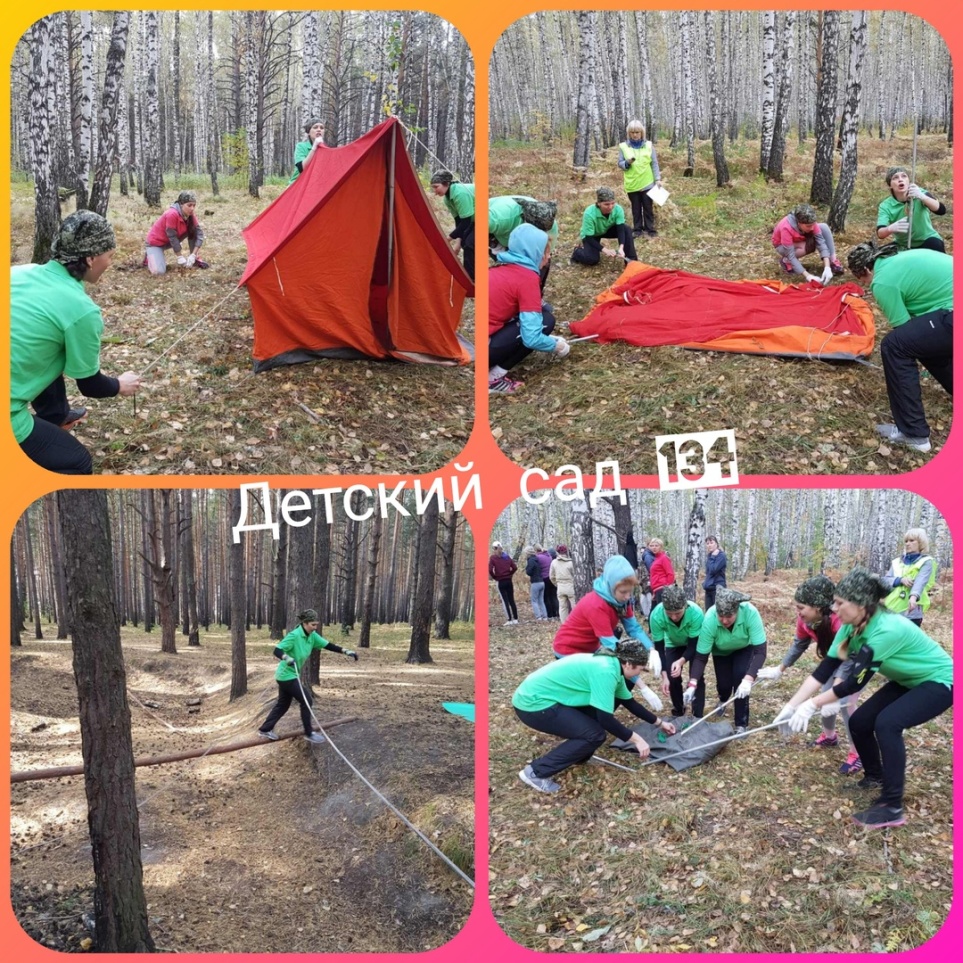 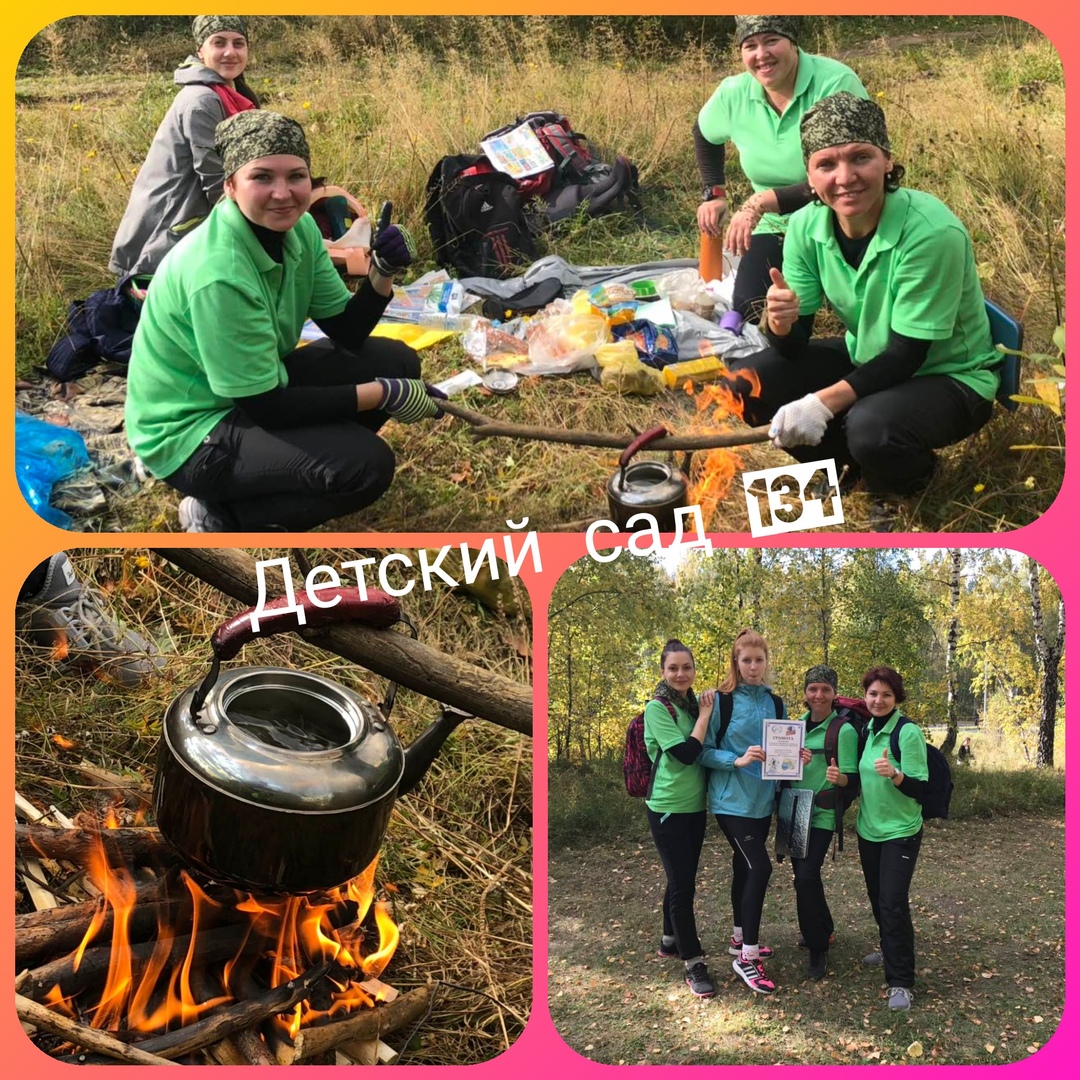 Дружный дартс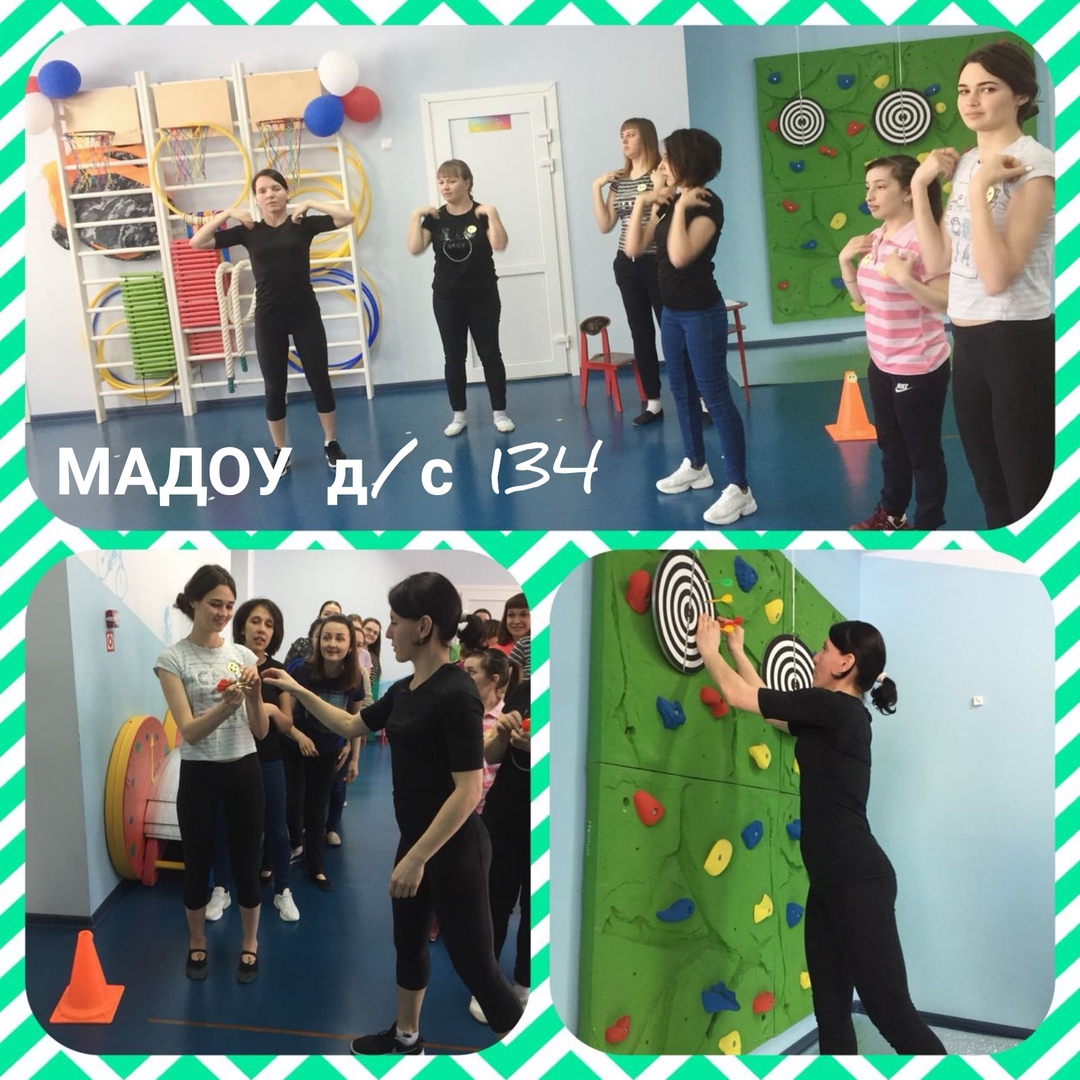 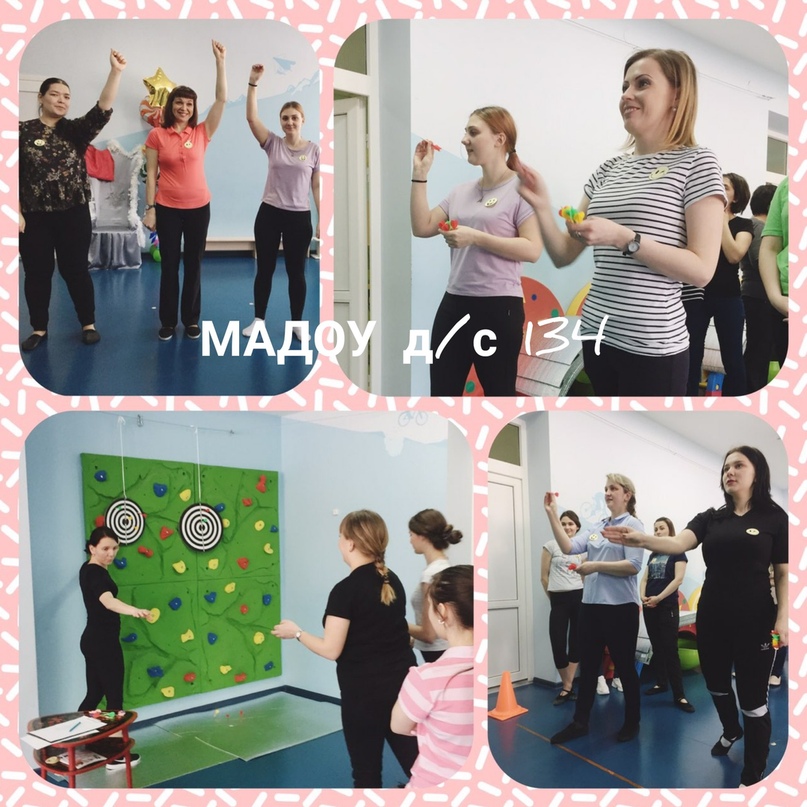 Тренинги и семинары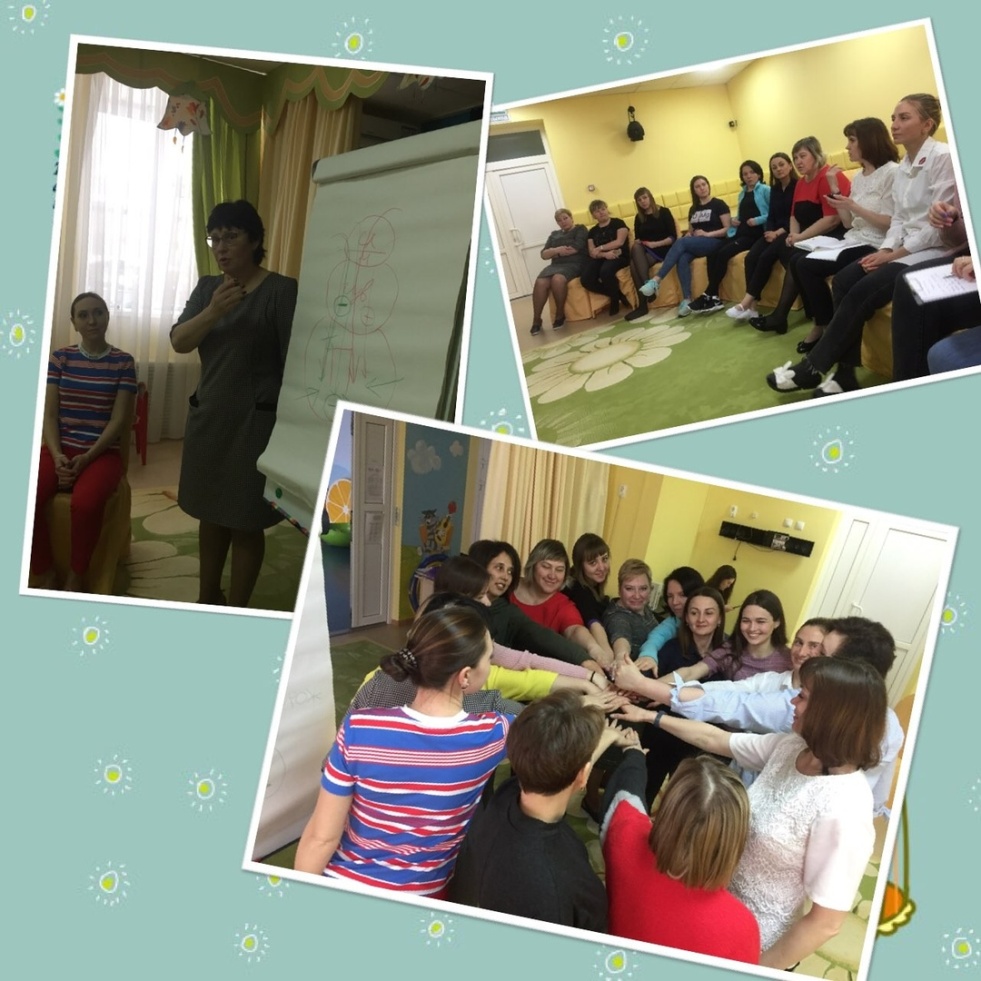 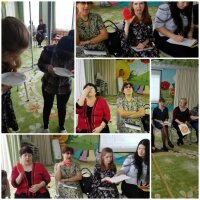 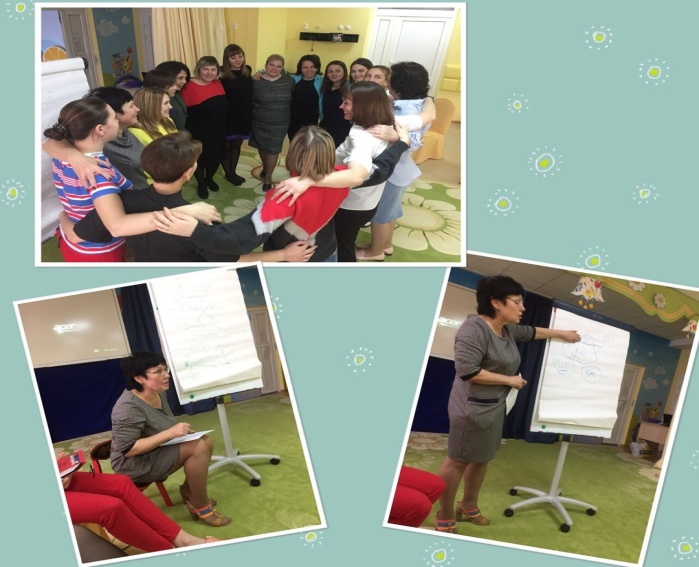 